NỘI DUNG ÔN TẬP - MÔN VẬT LÍ 7(trong thời gian học sinh nghỉ học do dịch bệnh Corona)ĐỀ 1I .Trắc nghiệm (2,5 điểm) : Hãy chọn đáp án đúng trong các câu sau:Câu 1: Trong các giá trị về độ to của âm sau đây, giá trị nào ứng với ngưỡng đauA. 90 dB                  B. 20 dB                  C. 230 dB                   D. 130 dBCâu 2: Nói về tính chất ảnh được tạo bởi gương phẳng, tính chất nào sau đây là đúng?A. Không hứng được trên màn chắn và bé hơn vậtB. Hứng được trên màn chắn và lớn bằng vậtC. Không hứng được trên màn chắn và lớn bằng vậtD. Hứng được trên màn chắc và lớn hơn vậtCâu 3: Trong các vật sau, vật nào phản xạ âm tốt nhất?Câu 4: Âm không thể truyền trong môi trường nào dưới đây ? Câu 5: Sắp xếp theo thứ tự từ nhỏ đến lớn vận tốc truyền âm của các môi trường sau:Chất rắn, chất lỏng , chất khí                        B. Chất khí, chất lỏng, chất rắnChất lỏng, chất khí, chất rắn                         D. Chất khí, chất rắn, chất lỏngCâu 6: Gió bão thổi qua khe cửa thì rít lên. Âm thanh phát ra doA. các cánh cửa dao động khi gió thổi quaB. luồng khí thổi quaC. tòa nhà dao độngD. do cánh cửa và cả tòa nhà phát raCâu 7: Nếu tia sáng tới hợp với gương phẳng một góc 250 thì góc phản xạ làA. 300                            B. 450                    C. 500                      D. 650II. Tự luận: ( 7,5 điểm) Câu 1: (3 điểm) a) Trong câu chuyện Alibaba và bốn mươi tên cướp, tại sao khi Alibaba muốn nghe thấy rõ tiếng vó ngựa đang đi đến thì ông ấy lại áp tai xuống đất?b) Khi đi khám răng, để giúp bệnh nhân nhìn rõ vị trí răng sâu bác sĩ nha khoa thường sử dụng một dụng cụ có bộ phận chính là một gương cầu lõm. Giải thích tại sao?c) Vật A trong 20 giây dao động được 400 lần. Vật B trong 30 giây dao động được 300 lần. Tính tần số dao động của hai vật. So sánh độ cao âm phát ra của hai vật.Câu 2:( 3,5 điểm) Cho tia tới SI chiếu đến 1 gương phẳng với S là điểm sáng và I là điểm tới như hình vẽ, góc tạo bởi SI và mặt gương là 400a) Vẽ ảnh S’ của điểm sáng S tạo bởi gương.b) Vẽ tia phản xạ IR c)  Tính góc tạo bởi tia tới SI và tia phản xạ IRd) Cho rằng SI= S’I. Chứng tỏ đường truyền của tia sáng SIR là ngắn nhất..................................Hết.....................................ĐỀ 2I .Trắc nghiệm (2 điểm) : Hãy chọn đáp án đúng trong các câu sau:Câu 1: Vật nào dưới đây không phải là nguồn sáng?A.Mặt trời.                                                    B. Ngọn nến đang cháy.                                              C.Mặt trăng.                                                  D. Cục than gỗ đang nóng đỏ.Câu 2:Khi bác bảo vệ gõ trống, tai ta nghe thấy tiếng trống. Vật nào phát ra âm đó  ?Câu 3: Khi truyền đi xa, đại lượng nào sau đây của âm đã thay đổi?Câu 4: Âm không thể truyền trong môi trường nào dưới đây ? II. Tự luận: (8 điểm)  Câu 1 ( 2 đ) : Hãy giải thích các hiện tượng sau:      a)  Tại sao khi dùng gương cầu lõm để hứng ánh sáng mặt trời có thể nung nóng vật?b) Tại sao khi có người đi đến bờ sông, cá ở dưới sông lập tức “ lẩn trốn ” ngay .  Câu 2 ( 2 đ) :      Vật một dao động 3600 lần trong 1 phút, vật hai dao động 1200 lần trong 30 giây.Tính tần số dao động của mỗi vật?So sánh độ cao của âm phát ra của hai vật. Câu 3 ( 4 đ)PHÒNG GD-ĐT QUẬN ĐỐNG ĐATRƯỜNG THCS HUY VĂNA. Miếng xốp.                                                  B. Cao su xốp.C. Đệm mút.           D. Mặt đá hoa.          D. Mặt đá hoa.A. Khoảng chân không .                      B.Tường bê tông.C. Nước biển.    D. Tầng khí quyển bao quanh trái đất .A Tay bác bảo vệ gõ trống.  B. Mặt trống.C. Dùi trống.  D.Không khí xung quanh trống.A. Vận tốc truyền âm.                                          B. Biên độ dao động của âm.C. Tần số dao động của âm.   D. Cả ba trường hợp trên.  D. Cả ba trường hợp trên.A. Khoảng chân không .                    B.Tường bê tông.C. Nước biển.  D. Tầng khí quyển bao quanh trái đất .Cho vật sáng AB đặt trước gương( như hình vẽ)Vẽ ảnh A’B’ tạo bởi gương .Từ điểm B hãy vẽ một tia sáng BI chiếu lên mặt gương. Góc tạo bởi tia BI với mặt gương bằng 300. Hãy vẽ tiếp tia phản xạ IR và tính số đo góc BIRc) Xác định vùng đặt mắt để quan sát được toàn bộ ảnh A’B’( vẽ sang hình mới)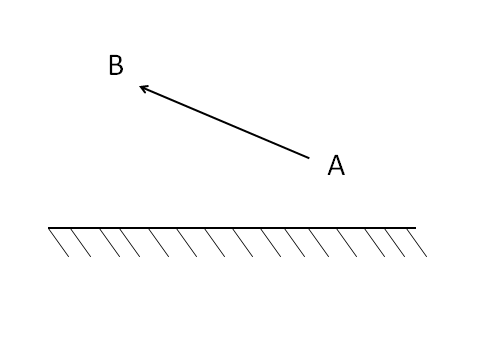 